Clubman’s Boat For SalePrice $3850 race reg. WOF for current season, surface drive prop, trailer Reg and WOF.2017 Tohatsu 30 hp done around 30 hours total.Great boat ex. Black Pearl Ross LedgerStu 0273 373 825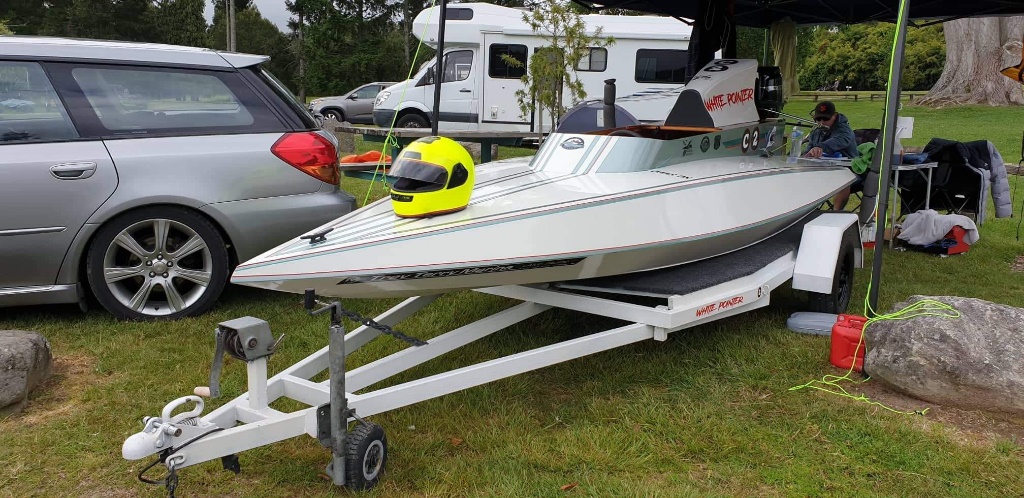 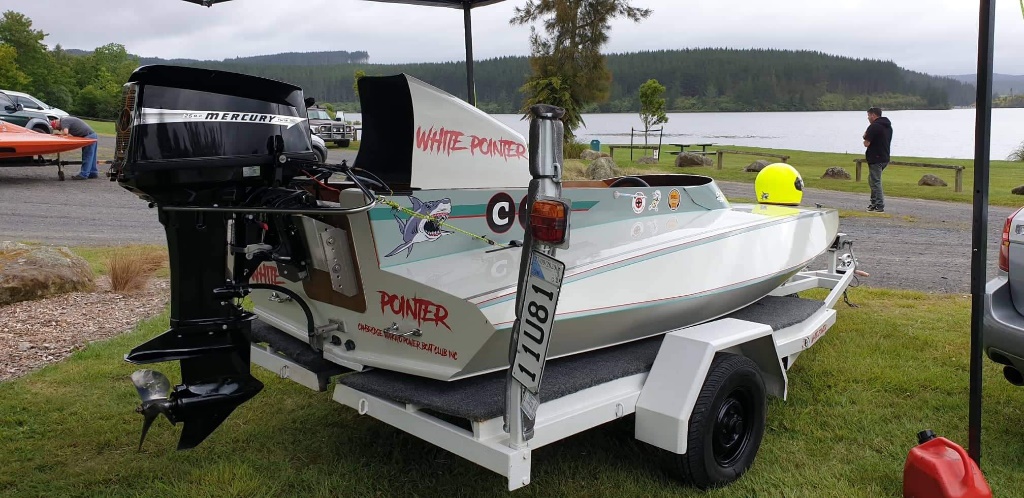 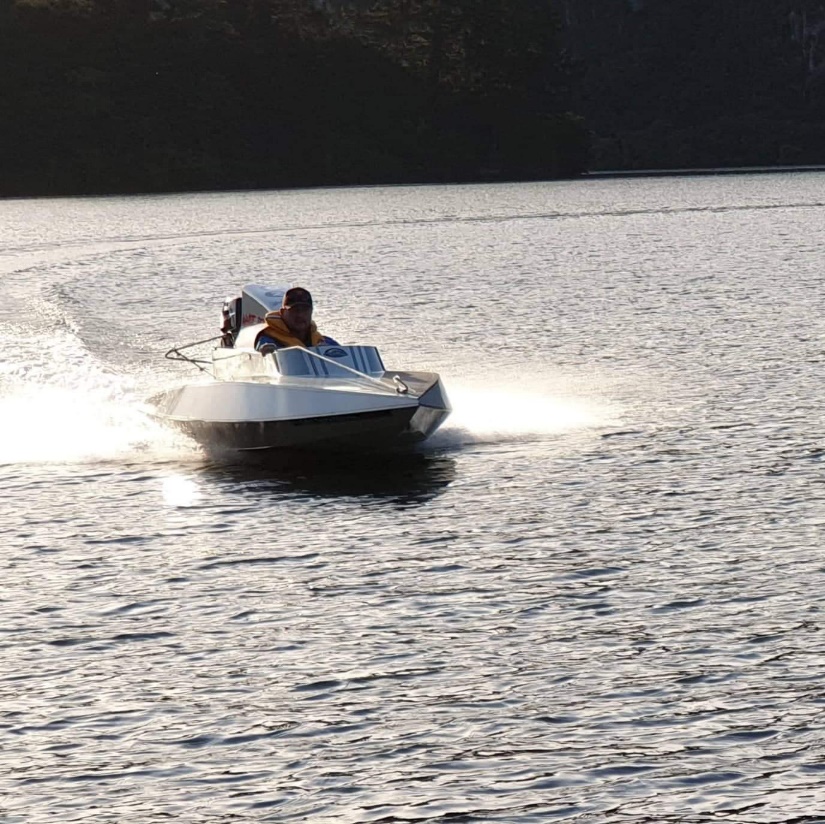 